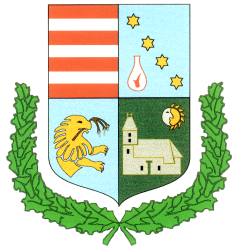 Berhida Város Jegyzője8181 Berhida, Veszprémi u. 1-3.Tel.:88/585-600, e-mail: jegyzo@berhida.huTisztelt Lakosok!Tájékoztatom Önöket, hogy a COVID-19 vírussal kapcsolatban korábban kihirdetett veszélyhelyzettel összefüggésben a Magyar Közlöny 104. számában kihirdetésre került a Veszélyhelyzet alatti engedélykötelezettségről, valamint az ellenőrzött bejelentésről szóló 191/2020. (V. 8.) kormányrendelet. A kormányrendelet eltérést enged az általános közigazgatási rendtartásról szóló 2016. évi CL. törvény (a továbbiakban: Ákr.) szabályaitól.A kormányrendeleta) a kormányzati igazgatási szerv,b) a kormányzati igazgatási szerv irányítása vagy felügyelete alatt álló, hatósági hatáskör gyakorlására kijelölt szerv vagy szervezet,c) a kormányzati igazgatási szerv irányítása vagy felügyelete alatt álló, hatósági hatáskör gyakorlására feljogosított személy hatáskörébe tartozó, az Ákr. szerinti, kérelemre induló, engedély kiadására irányuló eljárásokra terjed ki.A kormányrendelet hatálya kiterjed továbbá a települési önkormányzat jegyzőjére azokban az ügyekben, ahol a jegyző államigazgatási hatáskörben jár el (pl: a kereskedelmi tevékenységek bejelentésével, engedélyezésével, telephely, illetve telep létesítésének bejelentésével, engedélyezésével összefüggő eljárások).A kormányrendelet hatálya nem terjed kia) az 1. mellékletében meghatározott ügyekre, (pl: anyakönyvi engedélyezés, gyámügyi és gyermekvédelmi eljárások)b) azokra az ügyekre, amelyekben a kérelmezett jog Magyarország nemzetközi jogi kötelezettségei, valamint az Európai Unió kötelező jogi aktusai alapján kizárólag engedéllyel gyakorolható,c) az Ákr. 8. § (1) bekezdése szerinti eljárásokra (pl: szabálysértési eljárás, az adó-, valamint vámigazgatási eljárásra, stb.),d) azokra az ügyekre, amelyekben jogosultság mértékének meghatározása szükséges, oly módon, hogy az ügy érdemében a hatóság mérlegelési jogkörrel rendelkezik,e) a hatósági bizonyítvánnyal, igazolvánnyal és nyilvántartással összefüggő ügyekre ésf) azokra az ügyekre, amelyekben jogszabály hatósági szerződés kötését teszi lehetővé vagy kötelezővé.A veszélyhelyzet alatti engedélykötelezettséggel kapcsolatosan a kormányrendelet kimondja, hogy az engedélyköteles tevékenység – a rendeletben foglalt kivételekkel – engedélyezési eljárás lefolytatása nélkül, az ellenőrzött bejelentéstől számított 8 napon belül közölt értesítés közlését követően végezhető – a tevékenység végzésére vonatkozó jogszabályi feltételek fennállása esetén – az engedélyre jogszabályban meghatározott hatályossági időtartam alatt.Az értesítés elektronikus úton, kivételesen - ha az elektronikus úton történő értesítés feltételei hiányoznak - szóban vagy távközlő berendezés útján kerül közlésre, és abban ismertetni is kell az ahhoz fűződő joghatás beálltát. Amennyiben szóbeli közlésre kerül sor, abban az esetben az eljáró arról feljegyzést készít.Az ellenőrzött bejelentés elektronikus úton tehető meg. Elektronikus úton megtett bejelentésnek minősül e kormányrendelet tekintetében az ügyfélkapu útján, elektronikus űrlap útján, általános célú elektronikus kérelem űrlap szolgáltatás útján, valamint e-mail útján megtett bejelentés. Ha jogszabály az Ákr. szerinti kérelemre induló eljárásban a kérelem benyújtására kizárólag elektronikus űrlap formátumban való benyújtást engedélyez, a bejelentésre is ezen az úton kerülhet sor.A bejelentésnek tartalmaznia kell az engedélykérelemre vonatkozó jogszabályban előírt adatokat. A bejelentéshez mellékelni kell továbbá az engedélykérelem előírt mellékleteit is. A bejelentéshez nem kell mellékelni azokat a dokumentumokat, amelyek beszerzése a veszélyhelyzet körülményei folytán az ügyfélre nézve aránytalan terhet ró. Az ügyfél a nem mellékelt dokumentumok tartalmára a bejelentésben nyilatkozik, egyidejűleg előadva azokat a körülményeket, amelyekre a bejelentés hiányos volta visszavezethető.A bejelentésért az engedélyezés, valamint a kapcsolódó szakhatósági eljárások illetékének vagy igazgatási szolgáltatási díjának (a továbbiakban együtt: díj) 50 %-át kell leróni, vagy megfizetni. Ha e rendelet alapján engedélyezésre kerül sor, a díjat a jogszabályban megállapított díj 100 %-ára kell kiegészíteni.Ha az engedélyezésben szakhatóság vesz részt, az eljáró hatóság a bejelentést a szakhatóság részére továbbítja. Ebben az esetben a tevékenység a bejelentéstől számított 12 napon belül közölt értesítést követően gyakorolható.A fentiek 2020. május 18. napjától alkalmazandóak.A bejelentés az engedelyezes@berhida.hu  e-mail címen tehető meg.Az említett jogszabály megtekinthető a https://magyarkozlony.hu/ elektronikus felületen. Berhida, 2020. 05. 11.                                                                                      dr. Guti László                                                                                             jegyző                                                                                              